Please click on the edge of the box to highlight and then copy and paste into your newsletter or other publication.
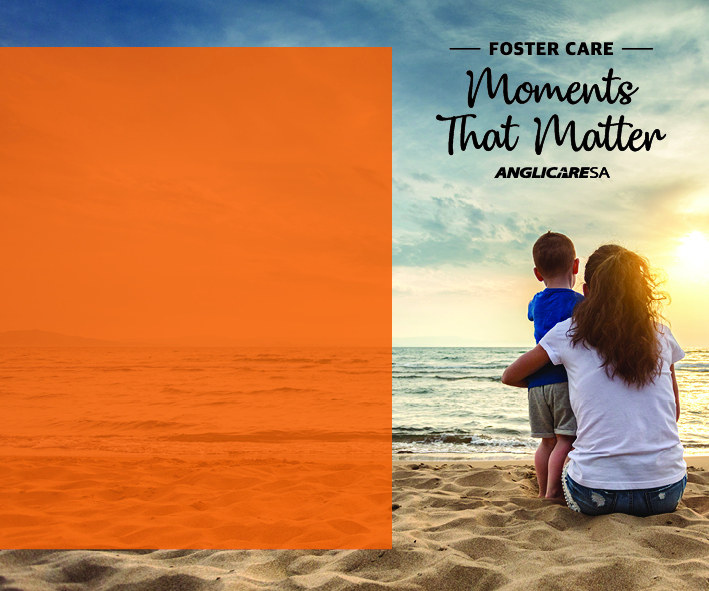 